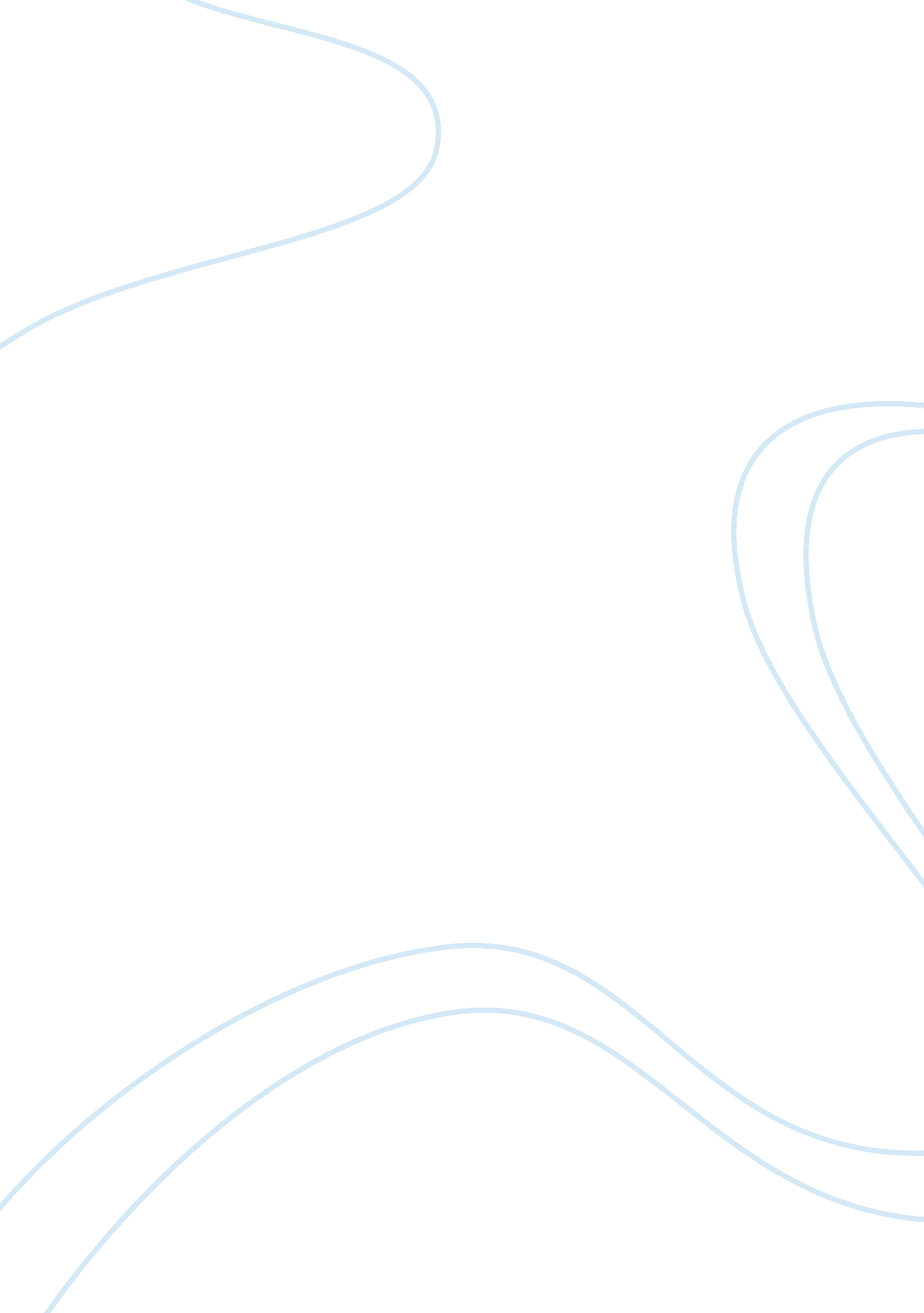 Nursing admission essayTechnology, Development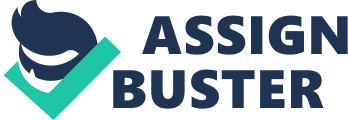 I live in a society where nursing, as a profession, is never appreciated, a society that does not understand the ancillary role that nurses play in a health care system, and worse still a society that explicitly discourage the women from pursuing this career. I personally differ with my community members in regards to this stance, and it is for this reason that I decided to become a nurse. It is a painful experience to go to a hospital and spend much time waiting to be attended to just because there is an insatiable shortage of nurses worldwide. With this in mind, it is inevitable that I pursue nursing up to PHD level if I get the chance, the same spirit that prompted me to join a Saudi Arabian University to pursue a Bachelor of Science Degree in Nursing. I later graduated from the university, though with an inauspicious cumulative Grade Point Average (GPA) that made it hard for me to enroll for Masters Degree in Nursing (MsN). I am an academically versatile individual with indubitably, an exemplary social personality punctuated with excellent communication skills and thus can communicate effectively with all and sundry. I have impeccable experience in working under extreme pressure. I like teamwork and to this effect, I am a dedicated team player with gorgeous leadership qualities. The incentive for better results is one that underlies every of my actions. In addition, I am a consummate problem solver, and worth saying, is my organized nature, a particularly pertinent virtue in the nursing profession. I am driven with the motive of redefining the nursing profession and am convinced that, with my leadership qualities, I can garner support from the student fraternity at Lawrence S. Bloomberg Faculty of Nursing, especially nursing students, to form a cohort for the nursing profession by persuading more students to pursue nursing as a profession. This can help a fabulous deal in the current global efforts of reversing the ongoing voracious appetite for nurses worldwide. Having been a leader all through high school, I have developed a sense of humility and a keen listening ear to other peoples’ views, and above all, am exceedingly slow to making judgments of others. I am positive that I can use these attributes towards bettering the general well-being of students at Lawrence S. Bloomberg Faculty of Nursing, particularly if served with the responsibility of being a student leader. I hold a strong conviction that change, no matter how small it may be, can only make sense if one acts as the agent of that change. With this conviction, I can influence my fellow students in the faculty to be agents of their own personal changes, and only make decisions that are relevant to their career aspirations. Most importantly, I am immensely dependable and give credible attention to matters that are of foremost significance to my life and the lives of people around me, since I know that this is an imperative virtue in the realm of nursing professionalism. As I had mentioned earlier, I graduated with a GPA that was not satisfactory. My performance was scathingly poor in the first three in the university; majorly due to my society's contemptuous attitude towards nursing. However, I managed to pull up in the last two years before graduation after developing a scintillating interest in nursing, a passion that is still burning in me. It will be a great opportunity if I am accepted here considering that if I graduate with a good GPA, my country will award me a fully paid scholarship from for MsN and PhD. Again, I now live in Toronto with my husband who is a doctor, doing his residency in internal medicine at University of Toronto. I have high hopes that I will get admission into Lawrence S. Bloomberg Faculty of Nursing. 